Publicado en  el 05/12/2016 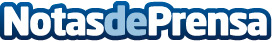 Murcia fija como objetivo que una de cada dos personas con discapacidad trabaje o busque empleoEl objetivo propuetso por la región de Murcia es uno de los retos de la nueva Estrategia por el Empleo de Calidad 2017-2020, que se presentará el próximo 17 de diciembreDatos de contacto:Nota de prensa publicada en: https://www.notasdeprensa.es/murcia-fija-como-objetivo-que-una-de-cada-dos Categorias: Sociedad Murcia Consumo http://www.notasdeprensa.es